2022年南通高新技术产业开发区公开选调优秀青年人才简章南通高新技术产业开发区（以下简称南通高新区）是南通地区唯一的国家级高新区。近年来，南通高新区深入实施创新驱动发展战略，着力打造南通高端人才集聚地、高新技术创新地、高端产业主阵地。为进一步加大优秀人才引进力度，加快推动南通高新区高质量发展，经研究，决定公开选调一批南通高新区经济社会发展急需的优秀青年人才。现就有关事项公告如下：一、选调对象和名额选调对象为本科阶段毕业于“双一流”建设高校，且研究生阶段毕业于“一流大学建设高校”或“一流学科建设高校”（仅限该一流学科）或同层次境外名校的全日制硕士、博士研究生；国内“一流大学建设高校”毕业的全日制本科生（不含定向生、委培生）。选调名额：10名左右。其中，5名左右面向2022年应届毕业生，5名左右面向非2022年应届毕业生。二、选调条件（一）选调对象应当具备《公务员法》和《事业单位人事管理条例》规定的基本条件。（二）思想政治素质好，事业心责任感强，志愿到基层工作；综合素质好，品学兼优，有一定发展潜力；有较强的组织协调和语言文字表达能力。（三）博士研究生一般为1987年1月1日以后出生，硕士研究生一般为1992年1月1日以后出生，大学本科生一般为1997年1月1日以后出生。（四）具有国家认可的相应学历、学位证书。2022年应届毕业生应如期毕业并在当年8月31日前取得相应的学历、学位证书（博士研究生可放宽至当年的12月31日）。（五）同等条件下，优先选调符合下列条件的应聘人选：（1）所学专业为南通高新区“一主一新一智”产业定位以及经济社会相关领域发展急需的电子信息、智能装备、汽车工程、新能源、新材料、金融证券、法律、城市规划、区域经济、产业经济、财政审计、建筑工程、环境工程、安全工程、汉语言文学、外国语言文学（英语、德语）等学科毕业生；（2）中共党员（含中共预备党员），或任班长、院系学生会副主席以上（或相应党、团职务）学生干部，或获校级以上综合性表彰奖励的人员；（3）有开发园区、地级市及以上一类国有企业、500强企业、科研院所工作经历的人员。（六）具有正常履行职责的身体条件和心理素质。（七）法律法规规定的其他条件。三、选调程序（一）报名与初审。主要采取网络报名的形式，报名时间：2021年10月11日—2021年11月30日。报名材料（电子版及有关证明材料原件扫描件）以电子邮件的方式【邮件名：姓名+院校+专业】发至邮箱ntgxq@vip.163.com。相关材料包括：（1）《南通高新区公开选调优秀青年人才报名登记表》（内附近期正面免冠35×45mm蓝底证件照，JPG格式，20KB以内），《报名登记表》扫描文件下方二维码下载；（2）本人身份证；（3）学历学位（应届生除外）、职称、奖励及其他相关证书，工作成果、发表的文章等；（4）所在党组织出具的政治面貌证明、所在院系学生干部任职证明。报名结束后，按照有关选调条件对报名人员进行初审，按一定比例确定进入初试与复审的人员。（二）初试与复审。初试采取面谈或面试的方式进行，时间和地点另行通知。初试时进行资格复审，报名人员须提供报名材料原件，未能完整提供的或提供虚假信息的，视为复审不通过。通过初试与复审，按一定比例确定进入综合能力考评的人员。（三）综合能力考评。采取一定形式对通过初试人员进行综合能力考评，时间和地点另行通知。（四）确定人选。根据初试和综合能力考评结果研究确定拟选调人选。（五）体检考察。对拟选调人选进行体检。体检按《公务员录用体检通用标准（试行）》执行，体检合格的确定为考察人选，考察按公务员录用有关标准和要求进行。（六）公示与聘用。对通过体检和考察的拟选调人选进行公示，时间5个工作日。公示结果无异议的，凭学历、学位证书办理聘用手续。体检、考察和公示期间有不适宜选调情形或主动放弃的，可一次性递补。四、培养管理（一）选调人员纳入财政全额拨款事业编制，在南通高新区工作期间，除享受国家规定的事业单位工作人员各项工资福利待遇外，还享受以下待遇：（1）一次性安家补贴。具体标准为博士研究生10000元，硕士研究生5000元，大学本科生3000元。（2）综合补贴。五年服务期内，博士研究生、硕士研究生、大学本科生分别按每人每月3000元、2000元、1500元的标准给予综合补贴。（3）购房补贴。在南通市区购房用于自住，五年服务期满且继续在南通高新区工作的，发放购房补贴。具体标准为博士研究生20万元，硕士研究生15万元，大学本科生12万元，凭房产证等购房手续经审核后分期发放。（二）选调人员试用期按相关规定执行，试用期间一般根据工作需要和个人专长安排到南通高新区职能机构、功能园区锻炼。（三）试用期满，考核合格的，作为优秀年轻干部重点培养。对试用期满考核不合格、不服从组织安排，或违反聘用合同有关规定的，解除聘用合同，由其自谋职业。（四）选调人员在南通高新区服务年限不少于5年（含试用期）。五、纪律监督选调工作坚持“公开、平等、竞争、择优”的原则，严格程序和标准，主动接受纪检监察部门和社会监督。信息发布网址：中共南通市通州区委组织部网站（www.nttzdj.gov.cn）。政策咨询电话：0513-86026365、86028518。监督电话：0513-86125999。六、本简章由中共南通市通州区委组织部、南通市通州区人力资源和社会保障局负责解释。附件：南通高新区公开选调优秀青年人才报名登记表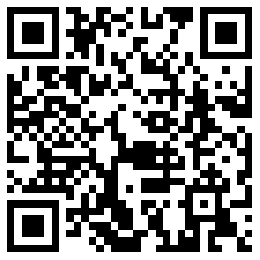 中共南通市通州区委组织部　　                         南通市通州区人力资源和社会保障局南通高新技术产业开发区组织人事局2021年10月9日附件：南通高新区公开选调优秀青年人才报 名 登 记 表姓  名××××××性  别性  别男男男男出生年月出生年月1993.011993.01照片民  族汉 族汉 族籍  贯籍  贯江苏南通江苏南通江苏南通江苏南通出 生 地出 生 地江苏南通江苏南通照片入  党时  间2016.032016.03毕  业时  间毕  业时  间2021.072021.072021.072021.07健康状况健康状况健  康健  康照片学  历学  位研究生×××硕士研究生×××硕士毕业院校系及专业毕业院校系及专业××大学××院××系××专业××大学××院××系××专业××大学××院××系××专业××大学××院××系××专业××大学××院××系××专业××大学××院××系××专业××大学××院××系××专业××大学××院××系××专业照片身  份证  号外  语等  级外  语等  级外  语等  级计算机等  级家  庭地  址邮 编联  系方  式（移动电话、住宅电话及其他有效联系方式）（移动电话、住宅电话及其他有效联系方式）（移动电话、住宅电话及其他有效联系方式）（移动电话、住宅电话及其他有效联系方式）（移动电话、住宅电话及其他有效联系方式）（移动电话、住宅电话及其他有效联系方式）（移动电话、住宅电话及其他有效联系方式）电子邮箱电子邮箱电子邮箱电子邮箱个人爱好及特长个人爱好及特长个人简历（从高中开始填写）个人简历（从高中开始填写）例：2013.09—2016.07  ××省××市××中学（高中部）学习2016.09—2020.07  ××大学××院××系××专业大学学习2020.09至今      ××大学××院××系××专业硕士研究生学习例：2013.09—2016.07  ××省××市××中学（高中部）学习2016.09—2020.07  ××大学××院××系××专业大学学习2020.09至今      ××大学××院××系××专业硕士研究生学习例：2013.09—2016.07  ××省××市××中学（高中部）学习2016.09—2020.07  ××大学××院××系××专业大学学习2020.09至今      ××大学××院××系××专业硕士研究生学习例：2013.09—2016.07  ××省××市××中学（高中部）学习2016.09—2020.07  ××大学××院××系××专业大学学习2020.09至今      ××大学××院××系××专业硕士研究生学习例：2013.09—2016.07  ××省××市××中学（高中部）学习2016.09—2020.07  ××大学××院××系××专业大学学习2020.09至今      ××大学××院××系××专业硕士研究生学习例：2013.09—2016.07  ××省××市××中学（高中部）学习2016.09—2020.07  ××大学××院××系××专业大学学习2020.09至今      ××大学××院××系××专业硕士研究生学习例：2013.09—2016.07  ××省××市××中学（高中部）学习2016.09—2020.07  ××大学××院××系××专业大学学习2020.09至今      ××大学××院××系××专业硕士研究生学习例：2013.09—2016.07  ××省××市××中学（高中部）学习2016.09—2020.07  ××大学××院××系××专业大学学习2020.09至今      ××大学××院××系××专业硕士研究生学习例：2013.09—2016.07  ××省××市××中学（高中部）学习2016.09—2020.07  ××大学××院××系××专业大学学习2020.09至今      ××大学××院××系××专业硕士研究生学习例：2013.09—2016.07  ××省××市××中学（高中部）学习2016.09—2020.07  ××大学××院××系××专业大学学习2020.09至今      ××大学××院××系××专业硕士研究生学习例：2013.09—2016.07  ××省××市××中学（高中部）学习2016.09—2020.07  ××大学××院××系××专业大学学习2020.09至今      ××大学××院××系××专业硕士研究生学习例：2013.09—2016.07  ××省××市××中学（高中部）学习2016.09—2020.07  ××大学××院××系××专业大学学习2020.09至今      ××大学××院××系××专业硕士研究生学习在校担任学生干部情    况在校担任学生干部情    况例：2016.09—2017.07  任××大学××院××系××班班长2018.09—2019.07  任××大学××院××系学生会副主席例：2016.09—2017.07  任××大学××院××系××班班长2018.09—2019.07  任××大学××院××系学生会副主席例：2016.09—2017.07  任××大学××院××系××班班长2018.09—2019.07  任××大学××院××系学生会副主席例：2016.09—2017.07  任××大学××院××系××班班长2018.09—2019.07  任××大学××院××系学生会副主席例：2016.09—2017.07  任××大学××院××系××班班长2018.09—2019.07  任××大学××院××系学生会副主席例：2016.09—2017.07  任××大学××院××系××班班长2018.09—2019.07  任××大学××院××系学生会副主席例：2016.09—2017.07  任××大学××院××系××班班长2018.09—2019.07  任××大学××院××系学生会副主席例：2016.09—2017.07  任××大学××院××系××班班长2018.09—2019.07  任××大学××院××系学生会副主席例：2016.09—2017.07  任××大学××院××系××班班长2018.09—2019.07  任××大学××院××系学生会副主席例：2016.09—2017.07  任××大学××院××系××班班长2018.09—2019.07  任××大学××院××系学生会副主席例：2016.09—2017.07  任××大学××院××系××班班长2018.09—2019.07  任××大学××院××系学生会副主席例：2016.09—2017.07  任××大学××院××系××班班长2018.09—2019.07  任××大学××院××系学生会副主席奖惩情况奖惩情况例：2018年被评为院优秀团干部2019年被评为校优秀学生干部、校三好学生例：2018年被评为院优秀团干部2019年被评为校优秀学生干部、校三好学生例：2018年被评为院优秀团干部2019年被评为校优秀学生干部、校三好学生例：2018年被评为院优秀团干部2019年被评为校优秀学生干部、校三好学生例：2018年被评为院优秀团干部2019年被评为校优秀学生干部、校三好学生例：2018年被评为院优秀团干部2019年被评为校优秀学生干部、校三好学生例：2018年被评为院优秀团干部2019年被评为校优秀学生干部、校三好学生例：2018年被评为院优秀团干部2019年被评为校优秀学生干部、校三好学生例：2018年被评为院优秀团干部2019年被评为校优秀学生干部、校三好学生例：2018年被评为院优秀团干部2019年被评为校优秀学生干部、校三好学生例：2018年被评为院优秀团干部2019年被评为校优秀学生干部、校三好学生例：2018年被评为院优秀团干部2019年被评为校优秀学生干部、校三好学生工作成果、发表的文章等工作成果、发表的文章等例：2019年在×××发表题为×××的论文例：2019年在×××发表题为×××的论文例：2019年在×××发表题为×××的论文例：2019年在×××发表题为×××的论文例：2019年在×××发表题为×××的论文例：2019年在×××发表题为×××的论文例：2019年在×××发表题为×××的论文例：2019年在×××发表题为×××的论文例：2019年在×××发表题为×××的论文例：2019年在×××发表题为×××的论文例：2019年在×××发表题为×××的论文例：2019年在×××发表题为×××的论文家庭成员及主要社会关系家庭成员及主要社会关系称 谓称 谓姓  名姓  名年龄政 治面 貌政 治面 貌政 治面 貌工 作 单 位 及 职 务工 作 单 位 及 职 务工 作 单 位 及 职 务工 作 单 位 及 职 务家庭成员及主要社会关系家庭成员及主要社会关系父亲父亲××××××54中共党员中共党员中共党员××省××市××公司职工××省××市××公司职工××省××市××公司职工××省××市××公司职工家庭成员及主要社会关系家庭成员及主要社会关系母亲母亲××××××51群众群众群众××省××市××公司职工（已退休）××省××市××公司职工（已退休）××省××市××公司职工（已退休）××省××市××公司职工（已退休）家庭成员及主要社会关系家庭成员及主要社会关系家庭成员及主要社会关系家庭成员及主要社会关系报名承诺报名承诺我郑重承诺：本人所提供的个人信息、证明资料、证件等真实、准确、有效，并自觉遵守选调工作的各项规定，诚实守信，严守纪律，认真履行报考人员义务。对因提供有关信息、证明材料、证件不实，不符合政策要求，或违反有关纪律规定所造成的后果，本人自愿承担相应责任，并自动放弃选调资格。签名：年   月   日我郑重承诺：本人所提供的个人信息、证明资料、证件等真实、准确、有效，并自觉遵守选调工作的各项规定，诚实守信，严守纪律，认真履行报考人员义务。对因提供有关信息、证明材料、证件不实，不符合政策要求，或违反有关纪律规定所造成的后果，本人自愿承担相应责任，并自动放弃选调资格。签名：年   月   日我郑重承诺：本人所提供的个人信息、证明资料、证件等真实、准确、有效，并自觉遵守选调工作的各项规定，诚实守信，严守纪律，认真履行报考人员义务。对因提供有关信息、证明材料、证件不实，不符合政策要求，或违反有关纪律规定所造成的后果，本人自愿承担相应责任，并自动放弃选调资格。签名：年   月   日我郑重承诺：本人所提供的个人信息、证明资料、证件等真实、准确、有效，并自觉遵守选调工作的各项规定，诚实守信，严守纪律，认真履行报考人员义务。对因提供有关信息、证明材料、证件不实，不符合政策要求，或违反有关纪律规定所造成的后果，本人自愿承担相应责任，并自动放弃选调资格。签名：年   月   日我郑重承诺：本人所提供的个人信息、证明资料、证件等真实、准确、有效，并自觉遵守选调工作的各项规定，诚实守信，严守纪律，认真履行报考人员义务。对因提供有关信息、证明材料、证件不实，不符合政策要求，或违反有关纪律规定所造成的后果，本人自愿承担相应责任，并自动放弃选调资格。签名：年   月   日我郑重承诺：本人所提供的个人信息、证明资料、证件等真实、准确、有效，并自觉遵守选调工作的各项规定，诚实守信，严守纪律，认真履行报考人员义务。对因提供有关信息、证明材料、证件不实，不符合政策要求，或违反有关纪律规定所造成的后果，本人自愿承担相应责任，并自动放弃选调资格。签名：年   月   日我郑重承诺：本人所提供的个人信息、证明资料、证件等真实、准确、有效，并自觉遵守选调工作的各项规定，诚实守信，严守纪律，认真履行报考人员义务。对因提供有关信息、证明材料、证件不实，不符合政策要求，或违反有关纪律规定所造成的后果，本人自愿承担相应责任，并自动放弃选调资格。签名：年   月   日我郑重承诺：本人所提供的个人信息、证明资料、证件等真实、准确、有效，并自觉遵守选调工作的各项规定，诚实守信，严守纪律，认真履行报考人员义务。对因提供有关信息、证明材料、证件不实，不符合政策要求，或违反有关纪律规定所造成的后果，本人自愿承担相应责任，并自动放弃选调资格。签名：年   月   日我郑重承诺：本人所提供的个人信息、证明资料、证件等真实、准确、有效，并自觉遵守选调工作的各项规定，诚实守信，严守纪律，认真履行报考人员义务。对因提供有关信息、证明材料、证件不实，不符合政策要求，或违反有关纪律规定所造成的后果，本人自愿承担相应责任，并自动放弃选调资格。签名：年   月   日我郑重承诺：本人所提供的个人信息、证明资料、证件等真实、准确、有效，并自觉遵守选调工作的各项规定，诚实守信，严守纪律，认真履行报考人员义务。对因提供有关信息、证明材料、证件不实，不符合政策要求，或违反有关纪律规定所造成的后果，本人自愿承担相应责任，并自动放弃选调资格。签名：年   月   日我郑重承诺：本人所提供的个人信息、证明资料、证件等真实、准确、有效，并自觉遵守选调工作的各项规定，诚实守信，严守纪律，认真履行报考人员义务。对因提供有关信息、证明材料、证件不实，不符合政策要求，或违反有关纪律规定所造成的后果，本人自愿承担相应责任，并自动放弃选调资格。签名：年   月   日我郑重承诺：本人所提供的个人信息、证明资料、证件等真实、准确、有效，并自觉遵守选调工作的各项规定，诚实守信，严守纪律，认真履行报考人员义务。对因提供有关信息、证明材料、证件不实，不符合政策要求，或违反有关纪律规定所造成的后果，本人自愿承担相应责任，并自动放弃选调资格。签名：年   月   日自我评价自我评价简要阐述自己性格特点、特长专长、专业优势等。简要阐述自己性格特点、特长专长、专业优势等。简要阐述自己性格特点、特长专长、专业优势等。简要阐述自己性格特点、特长专长、专业优势等。简要阐述自己性格特点、特长专长、专业优势等。简要阐述自己性格特点、特长专长、专业优势等。简要阐述自己性格特点、特长专长、专业优势等。简要阐述自己性格特点、特长专长、专业优势等。简要阐述自己性格特点、特长专长、专业优势等。简要阐述自己性格特点、特长专长、专业优势等。简要阐述自己性格特点、特长专长、专业优势等。简要阐述自己性格特点、特长专长、专业优势等。审核意见审核意见（此栏无需考生填写）审核人签字：年   月   日（此栏无需考生填写）审核人签字：年   月   日（此栏无需考生填写）审核人签字：年   月   日（此栏无需考生填写）审核人签字：年   月   日（此栏无需考生填写）审核人签字：年   月   日（此栏无需考生填写）审核人签字：年   月   日（此栏无需考生填写）审核人签字：年   月   日（此栏无需考生填写）审核人签字：年   月   日（此栏无需考生填写）审核人签字：年   月   日（此栏无需考生填写）审核人签字：年   月   日（此栏无需考生填写）审核人签字：年   月   日（此栏无需考生填写）审核人签字：年   月   日